永兴县2019年度人力资源服务机构年报公    示根据《湖南省人力资源和社会保障厅关于做好 2019年度人力资源市场统计年报及人力资源服务机构年报公示工作的通知》和上级部门的相关要求，现将我县湖南银都人力资源服务有限公司、永兴县忠仕人才服务有限公司、 湖南金瑞劳务有限公司、永兴手拉手人力资源服务部、永兴县就业服务中心和郴州海联人力资源有限公司服务机构年度公示表向社会进行公示。公示时间为2020年1月16日至2月7日。举报受理单位：永兴县人力资源和社会保障部门：举报电话：0735—5538606 	永兴县人力资源和社会保障局2020年1月16日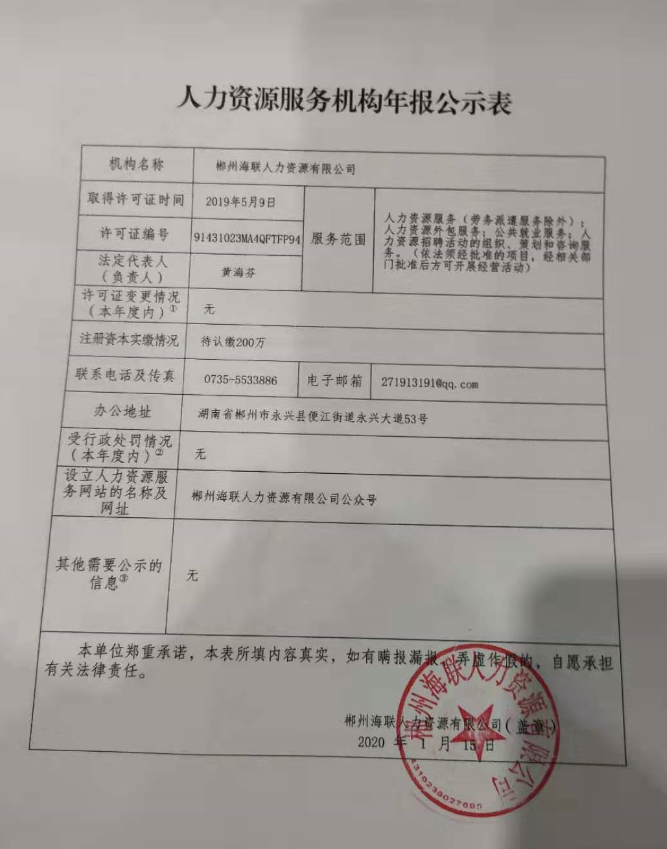 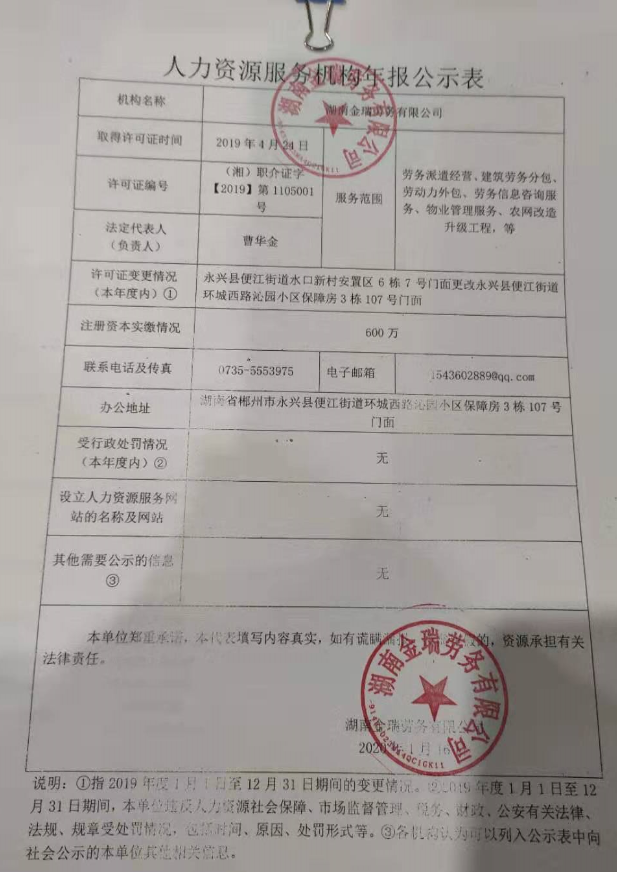 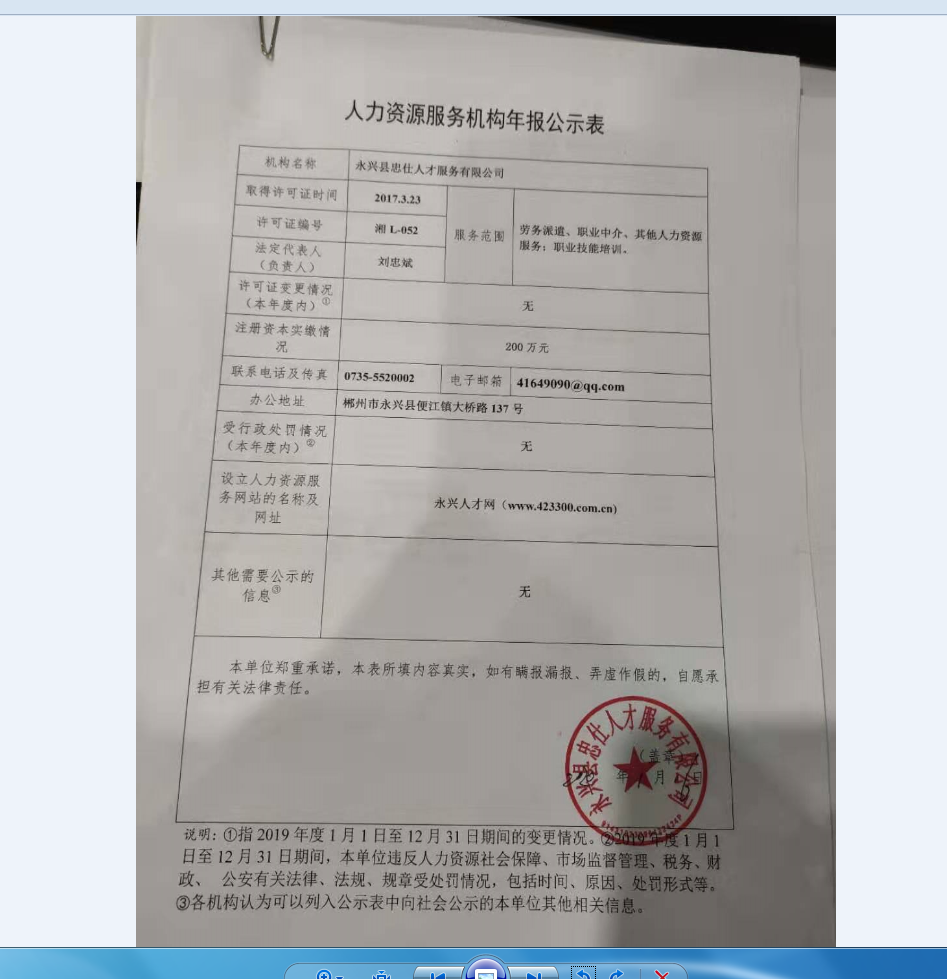 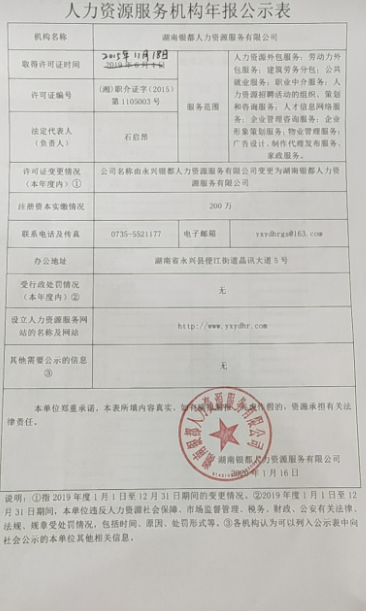 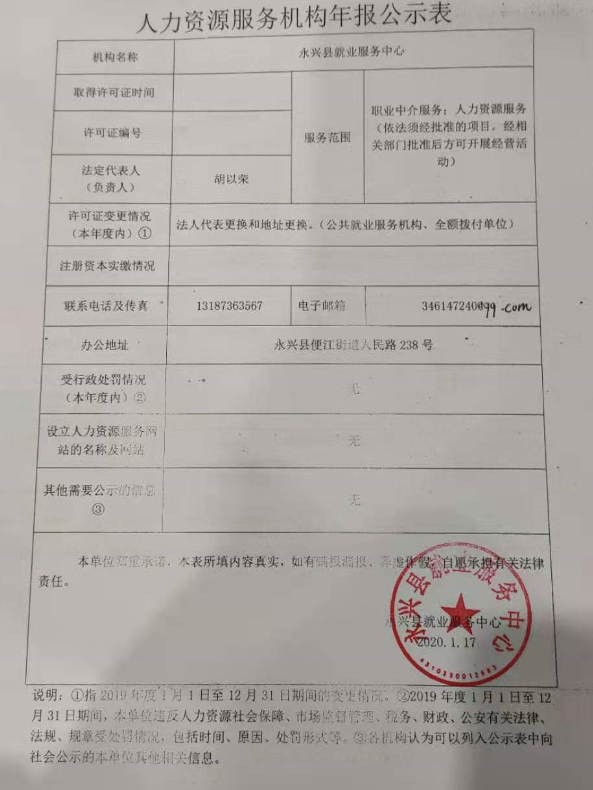 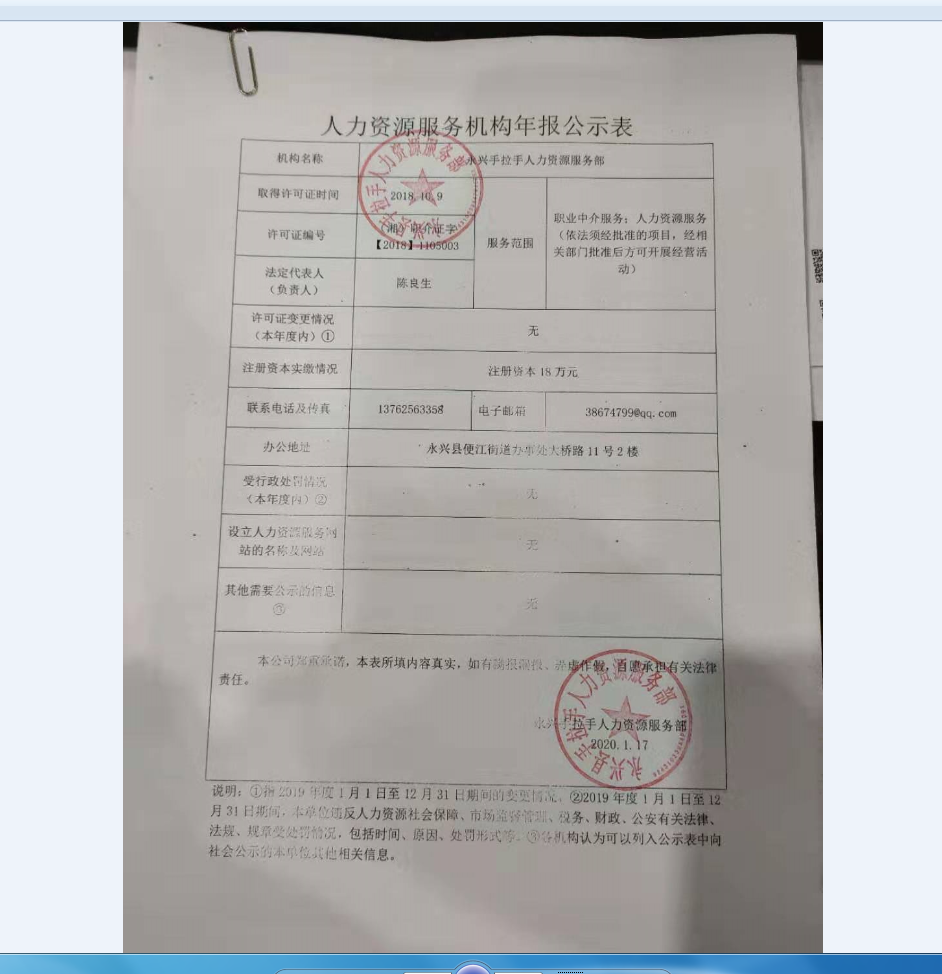 